. Севастополь, ул. Новикова, 14  т. +7 (8692) 630085, т/ф. +7 (8692) 631696, e-mail:balakcovetsv@mail.ru____________________________________________________________________________________________________________РЕШЕНИЕСовета Балаклавского муниципального округа города Севастополя II созыва «26» «05» 2021 г.                               № 40с-2-244                               г. СевастопольО внесении изменений в решение Совета Балаклавского муниципального округа от 28.08.2015 № 8с-1-48 «Об утверждении Инструкции по делопроизводству в органах местного самоуправления внутригородского муниципального образования Балаклавский муниципальный округ»Заслушав и обсудив доклад Главы внутригородского муниципального образования, исполняющего полномочия председателя Совета, Главы местной администрации Балаклавского муниципального округа Бабошкина Е.А., о необходимости приведения решения Совета Балаклавского муниципального округа от 28.08.2015 № 8с-1-48 «Об утверждении Инструкции по делопроизводству в органах местного самоуправления внутригородского муниципального образования Балаклавский муниципальный округ» в соответствии с Конституцией Российской Федерации, руководствуясь Федеральным законом  от 06.10.2003 № 131-ФЗ «Об общих принципах организации местного самоуправления в Российской Федерации», Федеральным законом от 03.05.2007 № 25-ФЗ «О муниципальной службе в Российской Федерации», Законом города Севастополя от 30.12.20014 № 102-ЗС «О местном самоуправлении в городе Севастополе», Законом города Севастополя от 05.08.2014 № 53-ЗС «О муниципальной службе в городе Севастополе», Уставом внутригородского муниципального образования города Севастополя Балаклавского муниципального округа, на основании информации прокуратуры Балаклавского района города Севастополя, Совет Балаклавского муниципального округаРЕШИЛ: 1. Внести изменения в решение Совета Балаклавского муниципального округа от 28.08.2015 № 8с-1-48 «Об утверждении Инструкции по делопроизводству в органах местного самоуправления внутригородского муниципального образования Балаклавский муниципальный округ», изложив п. 3.4.1. Инструкции по делопроизводству в органах местного самоуправления внутригородского муниципального образования Балаклавский муниципальный округ в новой редакции:«3.4.1. Принципы организации документооборотаВ документообороте органов местного самоуправления в соответствии с особенностями технологической обработки выделяются документопотоки: поступающая документация (входящая); отправляемая документация (исходящая); внутренняя документация.В составе входящей документации выделяются:- обращения, поступившие от юридических лиц;- обращения граждан;- запросы депутатов Государственной Думы и сенаторов Совета Федерации, депутатов Законодательного Собрания города Севастополя и органов местного самоуправления.Принципы организации документооборота в органах местного самоуправления:централизация операций по приему и отправке документов;распределение документов на документопотоки, имеющие одинаковый маршрут (маршрутизация документов);организация предварительного рассмотрения поступающих документов;исключение возвратных движений документа, не обусловленных деловой необходимостью;однократность регистрации документов;устранение необоснованных согласований проектов документов;регламентация операций по обработке, рассмотрению и согласованию документов.В органах местного самоуправления доставка и отправка документов осуществляются средствами почтовой связи и электросвязи.».2. Настоящее решение опубликовать на официальном сайте внутригородского муниципального образования города Севастополя Балаклавский муниципальный округ и обнародовать на информационном стенде ВМО Балаклавский МО. 3. Контроль за исполнением настоящего решения возложить на Главу внутригородского муниципального образования, исполняющего полномочия председателя совета, Главу местной администрации Балаклавского муниципального округа - Бабошкина Е.А. 4.  Настоящее решение вступает в силу со дня принятия.Глава ВМО Балаклавский МО, исполняющий полномочия председателя Совета                                                                      Е.А. Бабошкин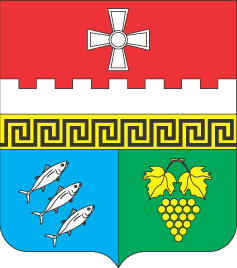 Внутригородское муниципальное образование Балаклавский муниципальный округ (ВМО Балаклавский МО)